培训介绍：尽管我们总是在说“不要以书的封面来判断其内容”，但是不可否认，大家都在这么做，包括我们自己。大部分人没有时间去了解你，所以他们对你的第一印象非常重要。心理学家研究，人们的第一印象的形成非常短暂，只有7秒，而在这短暂的7秒钟，主要取决于你的着装。
培训目标：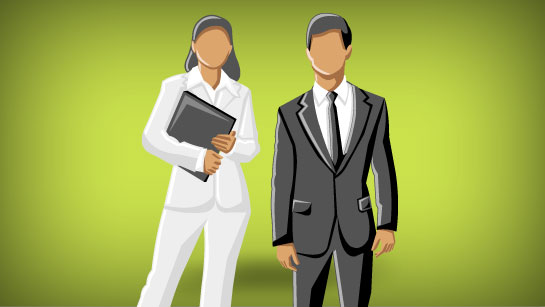 提升个人品味、塑造个人魅力、建立成功的商业形象和社会形象培训对象：企业全员课程大纲：一、形象的自我管理-------------------赢在形象力1、形象的自我管理的重要性2、这是一个两分钟的世界的3、你就是你所穿的4、中国人在形象管理中的‘馅儿文化’二、形象的构成因素-------------------科学认知形象的构成1、显性因素的内容及其认知2、隐性因素的内容及其认知三、形象与色彩搭配-------------------找到色彩就美丽1、先色‘夺‘人------色彩的情感2、色彩的属性：冷暖、深浅、艳柔的解读3、人体的色相与色彩的应用4、色彩经典搭配示例5、互动环节：学员色彩类型测试四、形象与风格选择-------------------选对款式就漂亮1、有型有款-----------风格的直曲、动静、大小2、八大风格分类（少女型、优雅型、浪漫型、少年型、时尚型、古典型、自然型、戏剧型）3、认识您的身体线条4、 风格与形象的关系及如何选择5、互动环节：学员风格测试五、形象的细节管理-------------------永远展示你最美的一面1、认识你的身材线条——人体体型特征2、身材问题的局部调整——找对您的服装廓形3、比例不完美时的扬长避短的着装方案4、其他元素对装扮的影响六、形象与TOP场合着装1、职场场合  2、商务场合3、社交场合4、休闲场合结论：第一印象就是效率，它比第二、第三次的印象和日后的了解更重要。 因为，没有一个人愿意让一个形象糟糕的人来承担重任。胡老师介绍：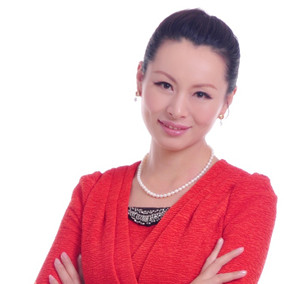 北京盛世聚才高级讲师东西方礼仪文化研究者、传播者2014年“中国好讲师”百强讲师美国国际培训师协会认证讲师加州工学院客座教授北京大学礼仪课题研究组副组长北京大学EMBA总裁班特邀讲师北京大学政府班政务礼仪讲师浙江师范大学商务礼仪讲师    董老师善于运用多种培训方法，快速调动学员的参与性和积极性。课程中除了运用传统的知识讲授、示范、案例外，大量使用情景教学法，通过角色扮演法、测试点评法，让学员们能够身临其境、直观具体、落地实效、即学即用。[经典课程]《商务礼仪--管理者魅力形象塑造》《商务礼仪--中基层职业化素养提升》《国际商务礼仪--商务礼仪决定商务关系》《职场礼仪--大学生职业化素养提升》《窗口行业服务礼仪》《医护人员服务礼仪》《置业顾问接待与服务礼仪》《魅力女性--色彩与服饰搭配》《魅力女性--形象管理与TOP场合着装》培训费用：1980元/人（含授课费、学员教材、茶点、会务费）培训地点：北京报名咨询：010-62719327   杜老师报名方式：将报名回执填写完整，请发邮件至13121135903@qq.com*********************************************************************************  报 名 回 执单位名称地    址邮 编邮 编联 系 人电   话邮 箱邮 箱参 课 人 姓 名参 课 人 姓 名职   务职   务职   务联  系  电  话电 子 邮 箱电 子 邮 箱电 子 邮 箱培训费总额:          RMB培训费总额:          RMB培训费总额:          RMB付款方式:  □现金       □支票     □电汇付款方式:  □现金       □支票     □电汇付款方式:  □现金       □支票     □电汇付款方式:  □现金       □支票     □电汇是否预定住宿:□是       □否是否预定住宿:□是       □否发票抬头：                                    （请正确填写，以便为您开具培训费发票）发票抬头：                                    （请正确填写，以便为您开具培训费发票）发票抬头：                                    （请正确填写，以便为您开具培训费发票）发票抬头：                                    （请正确填写，以便为您开具培训费发票）发票抬头：                                    （请正确填写，以便为您开具培训费发票）发票抬头：                                    （请正确填写，以便为您开具培训费发票）发票抬头：                                    （请正确填写，以便为您开具培训费发票）发票抬头：                                    （请正确填写，以便为您开具培训费发票）发票抬头：                                    （请正确填写，以便为您开具培训费发票）